Escola de Engenharia de São CarlosDepartamento de Engenharia Elétrica e de ComputaçãoSEL 415 Introdução a Organização de ComputadoresProfa. Luiza Maria Romeiro CodáAtividade nº5 Parte 11.  Para o circuito de seleção da figura 1 determine :1.1 as faixas de endereços (em hexadecimal) para a saída  especificada na folha de resposta; faixa de endereços (em hexadecimal) para o dispositivo D1, especificando também a faixa de endereços fantasmas (espelho) se houverem.2.                                                                                                             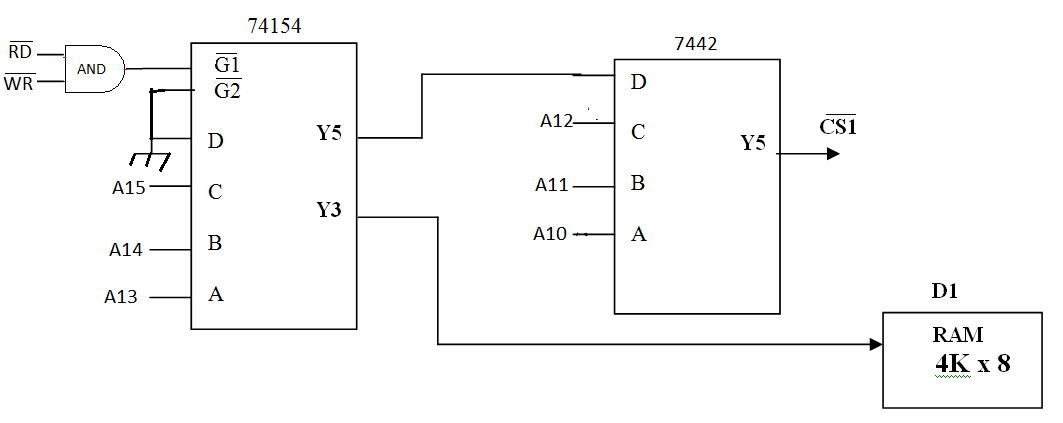 Figura 1Resposta 1ª. Questão:2.  Para o circuito de seleção da Figura 2, determine:2.1  Indique qual a saída do decodificador I, e a faixa de endereços(em hexadecimal)  que contém o endereço  88FFH ;( Indicar na figura qual é essa saída).usando o decodificador I1,  faça a divisão em blocos de 2 kbytes, para a saída encontrada no item 1.1;     (Desenhar na figura 2 os sinais que devem ser ligados às entradas do decodificador I1).determine a faixa de endereços (em hexadecimal) para o  dispositivos D1 , especificando a faixa de endereços fantasmas, se houver.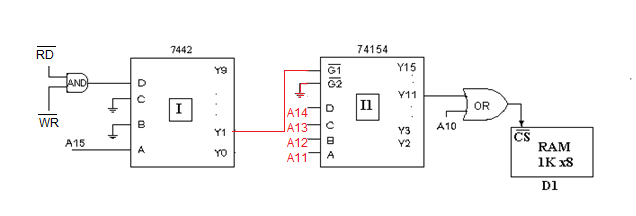 Figura2 Utilizando os decodificadores 7442 ou 74154, Figura 3 e portas lógicas básicas, se necessário, faça o projeto (circuito) da lógica de seleção para dividir o espaço de endereço de um microprocessador de 16 linhas de endereços e 8 bits de dados em blocos de 8Kbytes, especificando endereço inicial e final de cada bloco.Em seguida, divida o bloco que inicia no endereço 4000H, em blocos de 2Kbytes e o bloco que inicia  no endereço E000H em blocos de 512 bytes. Ligue corretamente duas memórias EEPROM uma de 8K x 8 e outra de 2K x 8. Ligue apropriadamente duas memórias RAMs, uma de RAM de 1K x 8 e a outra de 2Kx8.  Uma  delas deve ser ligada na saída que contém o endereço 5B00H. Indique o endereço inicial e final de cada memória. Obs: Utilize os sinais /RD e /WR no circuito da lógica de seleção.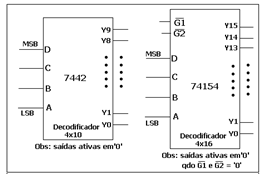 Figura 3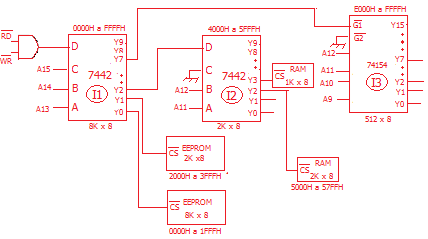 A figura 4, foi retirada do datasheet de uma memória comercial modelo WS6264: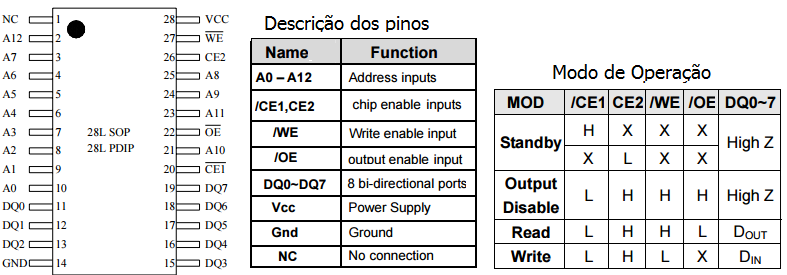 Figura 4Qual a organização (capacidade de armazenamento) dessa memória(figura 1)?.RESPOSTA:  8 K x 8Qual o tipo da memória mostrado na figura 1?  Justifique. ´RESPOSTA:  é uma memória RAM, pois tem entrada e saída de dados bidirecional e modo de operação de escrita e leitura (2 ultimas linhas da tabela do modo de operação)Complete a tabela abaixo com os valores em binário para cada um dos pinos do CI da Figura 1 para  que seja possível ler o dado EAh na posição 00F3h.Resp:  4.4 Considerando a disponibilidade desses Cis de memória, mostre como poderia ser montado uma única memória cuja capacidade total fosse 16K x 8. Desenhe o circuito final utilizando a representação da memória..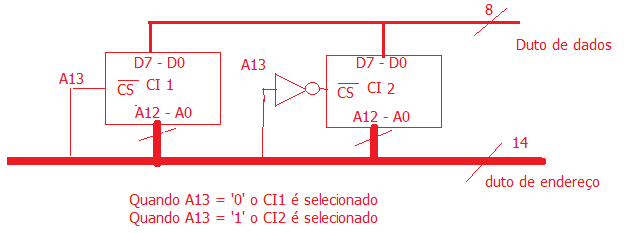 A figura 5 mostra parte de um circuito básico que interliga um microprocessador (µP)  e um módulo de memória. As linhas de endereços e dados são representadas na Figura 5. Para ler ou escrever no módulo de memória o microprocessador deve colocar o endereço correto nas linhas de endereçamento em seguida gerar em uma de suas saídas /RD ou /WR (leitura ou escrita) um pulso em nível baixo. A figura 6 apresenta as informações sobre o decodificador 74138.Baseado no circuito responda: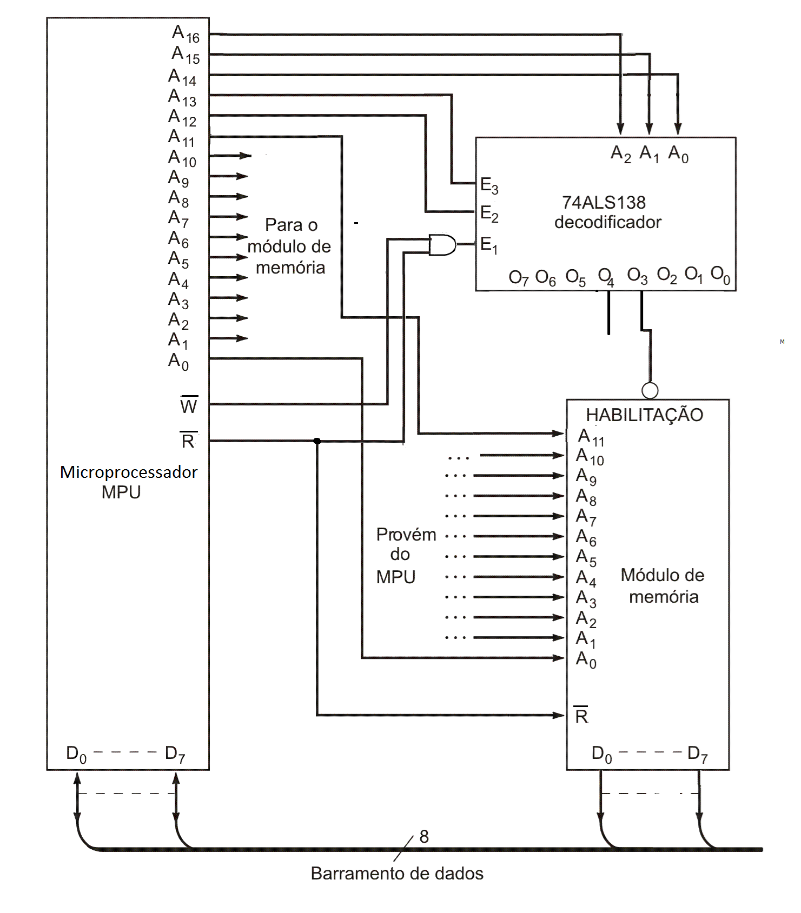 Figura 5Qual a capacidade de endereçamento do microprocessador? Resp: 217  X  8  = 128K x 8 porque o mmicroprocessador apresenta entrada 17 linhas de endereços (A0 a A16)  e 8 bits de  duto de dados (D0 a D7) Qual a especificação (organização) da memória?     Resp:  212  X  8   = 4 K x 8 porque o módulo de memória apresenta entrada 12 linhas de endereços (Ao a A11)  e 8 bits de duto de dados (D0 a D7) Qual é a faixa de endereços em hexadecimal que ativará o módulo de memória?	    Resp: De 0E000H a 0EFFFHQual é a faixa de endereços em hexadecimal que ativará a saída O4 do decodificador?	    Resp:  de 12000H a 12FFFHQuais saídas desse decodificador que podem ser utilizadas para o mapeamento de dispositivos nesse circuito?Resp: todas de O0 a O7Qual é o tipo de memória que o módulo da Figura 5 representa? Justifique 	    Resp: memória ROM por que tem uma entrada R, ou seja pode ser apenas leituraQual o tamanho em hexadecimal do bloco de cada saída do 74ALS138?     Resp: 00FFFHQuantas memórias iguais as da figura 5 seriam necessárias para preencher todo o espaço de endereçamento do microprocessador?	     Resp:   217 / 212  = 25   =  32 memórias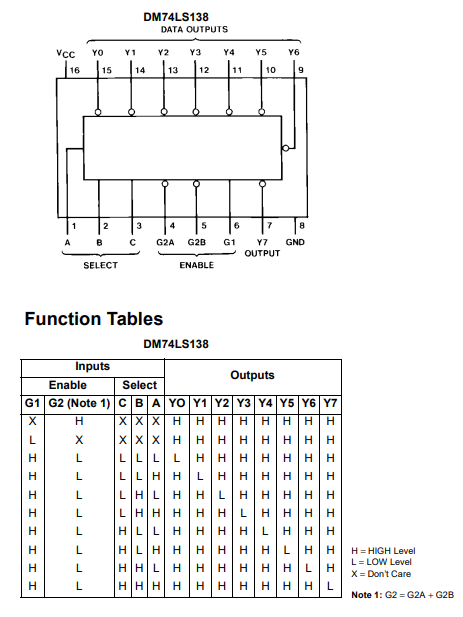 Figura 6A15A14A13A12A11A10A9A8A7A6A5A4A3A2A1A01011010000000000B400H/CS11011011111111111B7FFH/CS101100000000000006000HFaixaD101111111111111116FFFHFaixaD11111111111110FFFHD101110000000000007000HFaixa fantasma01111111111111117FFFHFaixa fantasma2.1 Saída de I que contém o endereço 88FFH: saidaY1 de I     Faixa de endereços dessa saída:8000h a FFFFh2.3 Faixa de D1:D800h a DBFFh     Faixa fantasma:Não temA15A14A13A12A11A10A9A8A7A6A5A4A3A2A1A01000100011111111Y188FFH1000000000000000Faixa de Y18000h a FFFFh1111111111111111Faixa de Y18000h a FFFFh1101100000000000D800HD11101101111111111DBFFHD1A15A14A13A12A11A10A9A8A7A6A5A4A3A2A1A011111111111118K = 1FFFHY000000000000000000000H a 1FFFHEEPROM 8K x 8Y000011111111111110000H a 1FFFHEEPROM 8K x 8Y100100000000000002000H a 3FFFHEEPROM 2K x 8Y100111111111111112000H a 3FFFHEEPROM 2K x 8Y201000000000000004000H a 5FFFHY201011111111111114000H a 5FFFHY301100000000000006000H a 7FFFHY301111111111111116000H a 7FFFHY410000000000000008000H a 9FFFHY410011111111111118000H a 9FFFHY51010000000000000A000H a BFFFHY51011111111111111A000H a BFFFHY61100000000000000C000H a DFFFHY61101111111111111C000H a DFFFHY71110000000000000E000H a FFFFHY71111111111111111E000H a FFFFHRAM 1K11111111111K = 03FFHRAM 2K111111111112K= 07FFH01010110000000005B00H saída Y2 de I2Faixa Y2RAM 2K01010000000000005000H a 57FFHFaixa Y2RAM 2K01010111111111115000H a 57FFHFaixa Y3RAM de 1K01011000000000005800H a 5FFFHFaixa Y3RAM de 1K01011111111111115800H a 5FFFH/CE1CE2/WE/OE              EndereçosDados0110 0    0 0 0 0   1 1 1 1   0 0 1 11 1 0  1 0 1 0